DV 9. 2.pololetí 7. ročník od 6.4 do 9.4 2021
Dobrý den sedmáci😊
Tento týden bude probíhat on-line výuka od úterý 6.4. do pátku 9.4.2021.
Ve čtvrtek 8.4.2021 on-line výuka neprobíhá – klasifikační porada. 
Bližší informace naleznete také na webových stránkách školy.

NĚMECKÝ JAZYK
- budu opět ústně zkoušet časování sloves, předpony u sloves a nově i hodiny
Zopakujte si učivo týkající se slovosledu
Vypracujte do školního sešitu následující úkoly. Bude připraveno už na on-line výuku!!!
Věty si ústně přeložte, pokud něco nevíte použijte slovník.

Bilde die Aussagesätze - tvořte věty oznamovací 
a )PPS
b) NPS – začněte tučně vytištěným slovem1.	wohnen, ich, in, Moskau 	a) Ich wohne in Moskau.
                                                                 b) In Moskau wohne ich.	2.	in, gehen, die 7.Klasse, er 	
a)
b)3.	das Kino, wir, morgen, gehen, in 
a) 
b)	4.	mein Freund, heißen, Stefan 
a)
b)	5.	sein, das, mein, Eltern 
a)
b)		6.	wir, das Museum, oft, besuchen 
a) 
b)	7.	ich, möchten, spielen, am, Donnerstag, Tennis
a)
b)	8.	Vormittag, am, die Schule,in,sein, ich 
a)
b)
9.	machen, Hausaufgaben, dann,wir
a)
b) 10.	gern, du,Rollschuh,laufen
a)
b)
BUDETE ZASÍLAT KE KONTROLE A HODNOCENÍ!!!
Gramatické učivo: zápis do školního sešitu
Slova cizího původu: FREMDWÖRTER
- němčina přejímá velmi často slovní zásobu z ostatních světových jazyků např. angličtina, francouzština
- tato slova si velmi časti ponechávají původní pravopis i výslovnost
- jedná se často o slova mezinárodně používána, kterým rozumíme i bez použití slovníku
např. Snowboard

Pracovní sešit:
str. 58/9a
str. 59/ 9b (ústně přeložte)
ANGLICKÝ JAZYK: 
APRIL 5TH HAPPY EASTER!APRIL 6TH Budoucí čas prostý - going to (future simple)Going to má méně formální charakter než vyjádření budoucnosti pomocí slovesa will.Jak vytvořit čas:kladná větapodmět + am / is / are (stažené tvary) + going to + infinitiv slovesazáporná větapodmět + am / is / are (stažené tvary) + NOT + going to + infinitiv slovesa I'm going to work. 		I'm not going to work. You´re going to school. 	You aren´t going to school. He´s going to the park. 	He isn´t going to the park. APRIL 9TH WATCH THIS VIDEO:https://www.youtube.com/watch?v=fZwsQsXYRGYTASK / ÚKOLUdělejte si celá cvičení 5 a 6 na straně 47 v učebnici. Český jazyk a literaturaMluvnice (2 hodiny)Budete pracovat v pracovním sešitě na straně 27. Ve cv. 2a) podtrhnete všechna odborná slova.Ve cv. 3 a 4 pouze připíšete význam slov, pomůže vám on-line Slovník cizích slov.Práce s textem – sloh (1 hodina)Pokuste se vyřešit následující zadání, vypadá to složitě, ale možná sami zjistíte, že to tak složité není. Tento úkol bude povinný pro všechny, kdo v pololetí získali známku 1 nebo 2, pro ostatní je volitelný. Hodnocení: správná odpověď 1, nesprávná odpověď  - malá 1 za snahu. 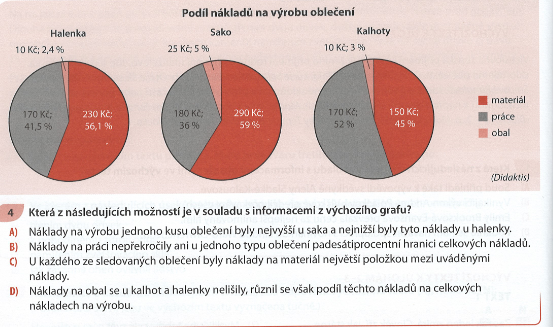 V on-line hodině budeme přemýšlet nad tím, odkud se vzala a berou slova v českém jazyce.M 7. ročník     21. zadání – nepřímá úměrnost Čím vyšší rychlostí jedu, tím kratší dobu mi trvá někam dojet.Čím více pracovníků, tím rychleji je práce hotova.Čím rychlejší máme internet, tím dříve stáhneme film.Pro nepřímou úměrnost platí: kolikrát se zvětší hodnota x, tolikrát se zmenší hodnota y. Nebo kolikrát se zmenší hodnota x, tolikrát se zvětší hodnota y. Říkáme, že proměnná y je nepřímo úměrná proměnné x.V zápise uděláte druhou šipku naopak a do vzorce dosazujete podle šipek.1. Maminka poslala Adama pro 9 lahví limonád po 1,5 litru. V samoobsluze zjistil, že lahve s uvedeným objemem limonády byly vyprodány. Adam se rozhodl, že koupí stejný celkový objem limonád v lahvích po 2 litrech. Kolik jich musí koupit.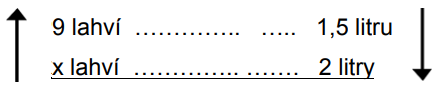 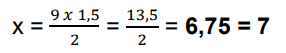 Adam musí koupit 7 lahví.2. Při odjezdu na prázdniny dostala Gábina od rodičů určitou částku jako kapesné. Kdyby denně utratila průměrně 15 Kč, vystačilo by jí kapesné na 24 dní. Na kolik dní by jí toto kapesné vystačilo, kdyby denně utratila průměrně 20 Kč? Kolik korun bylo kapesné?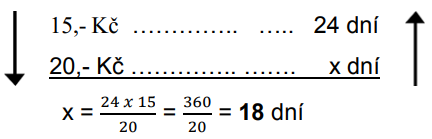 výše kapesného: 15 x 24 = 360,- KčKdyby Gábina denně utratila 20,- Kč, vystačilo by jí kapesné na 18 dní. Celková výše kapesného byla 360,- Kč.3. Hospodář má zásobu zrní pro 24 slepic na 5 měsíců. Na jak dlouho mu zásoby vystačí, když mu čtyři slepice roztrhá liška?4. Dva dělníci by provedli montáž konstrukce zahradních skleníků za 54 hodin. Za kolik hodin provede montáž 9 dělníků?5. Rozhodni, mezi kterými veličinami platí vztah přímé úměrnosti, nebo nepřímé úměrnosti a) Doba, po kterou svítí žárovka, a cena za spotřebovanou elektrickou energii. b) Obsah čtverce a délka jeho strany c) Stáří člověka a jeho hmotnost d) Rychlost cyklisty a čas potřebný k překonání dané vzdálenosti.7. ročník  distanční výuka 5-9.4.2021FyzikaTento týden nám opět odpadne hodina fyziky , proto si místo hodiny vypracujete pracovní list a pošlete do zadání vypracovanou verzi. Vaše práce bude hodnocena známkou.A ještě si přečtěte kapitolu v učebnici od str 89. do str 94 o Vlastnostech pevných látek.Atomy – pracovní listVyluštěte následující křížovku:Doplňte vynechané výrazy v textu:Každý atom je složen z ___________, latinsky nucleus, a __________. V jádru najdeme kladně nabité ___________ a neutrony, které jsou ___________. V obalu jsou záporně nabité ___________. Ty jsou uspořádány v elektronových _____________. Nejvzdálenější vrstvou od jádra je vrstva ______________, jejíž elektrony jsou důležité pro vznik chemické vazby.Vyluštěte následující osmisměrku a OSM VYBRANÝCH POJMŮ z ní vysvětlete:__Valenční ____ - __nejvzdálenější vrstva od jádra atomu______________________________ - ___________________________________________________________________ - ___________________________________________________________________ - ___________________________________________________________________ - ___________________________________________________________________ - ___________________________________________________________________ - ____________________________________________________________ - _____________________________________________________      3. Pro atom platí: 					4. V atomovém jádře se nacházejí částice: a) počet protonů je větší jako počet elektronů 		a) protony a elektrony 			b) počet protonů je stejný jako počet elektronů 	b) protony c) počet protonů je menší jako počet elektronů 		c) protony a neutrony d) elektrony a neutrony 5. Číslo uváděné vlevo dole u značky daného prvku v periodické soustavě prvků označuje: a) počet neutronů v jádře atomu 			c) součet protonů a neutronů v jádře atomu b) počet protonů v jádře atomu 			d) součet protonů, neutronů a elektronů v atomu 6. Atomové jádro má: a) záporný náboj a skládá se z elektronů b) záporný náboj a skládá se protonů a neutronů c) kladný náboj a skládá se protonů d) kladný náboj a skládá se z protonů a neutronů 7. Atomový obal má: a) kladný náboj a je tvořen protony b) záporný náboj a je tvořen protony a neutrony c) záporný náboj a je tvořen elektrony d) kladný náboj a je tvořen elektrony7.ročník – zeměpis 13 (5.-9.4.2021)DomaOpakujte prosím na test – povrch JA + Venezuela (bude i mapa, poznat kde co leží!!)Zápis + porozumění textu:zjistěte a zapište jaké jsou podnebné podmínky andských státůJak se nazývá významné jezero v Andách? Ve kterých státech leží?Jaká indiánská říše minulosti se rozkládala v Andách?zjistěte alespoň 3 zajímavosti o Incích nebo incké říšiJaké plodiny se zde pěstují? Lze plodiny pěstovat všude? (zamysli se nad tím, jaký je povrch)Všechny odpovědi najdete na stránkách 82 a 83OnlineDokončení vaší práce z minula – představení „aktualit“ z Brazílie, Peru, Kolumbie, Ekvádor 😊7.ročník – přírodopis 13 (5.-9.4.2021)OnlineHodina odpadá, možnost domluvit náhradní hodinu, dle vašeho zájmu a časových možnostíDomaNové téma: Živorodí savciučebnice strana 61 – přečíst Vačnatci (zápis)dnes se vyskytují pouze v Americe (vačice) a Austrálii (klokan, koala)nemají placentu, mládě se rodí nevyvinutépo narození se mládě přisaje k mléčné bradavce a dokončí svůj vývoj ve vakukoala medvídkovitý – živí se blahovičníkem, jsou velmi pomalíklokani – slabé přední, velmi silné zadní končetiny, pohybují se skoky, býložravíďábel medvědovitý – tasmánský čert, je velmi ohroženýKe každému z druhů najděte ještě alespoň 1-2 informace na internetu a k zápisu je doplňte!Přečtěte si prosím i stránku 62 – placentální savci (zápis vytvoříme společně na online výuce)Do příštích hodin nabízím referáty: živorodí savci (vačnatci.), hlodavci, zajícovci, letouni, primáti, šelmy – medvědovité, psovité, kočkovité, ploutvonožci, licho a sudokopytníci, chobotnatci a kytovci. Referát si vyberou VŠICHNI ti, kteří referát ještě neměli!! Ti, kteří nějaký již měli, ale rádi by vypracovali ještě jeden dobrovolně, si klidně některou ze skupin živočichů mohou vybrat 😊 Na každou skupinu zvířat bude mít referát pouze jeden člověk! Seznam bude opět v příspěvku v Teams.1. týden – hmyzožravci, letouni, hlodavci, 2. týden – zajíci, primáti, 3.týden – šelmy, … DĚJEPIS – 7. ročník ČESKÉ ZEMĚ ZA VLÁDY KARLA IV. Procvičování učivaVypracované otázky posílejte do 11. 4. 2021 na langmannova.pavlina@zshevlin.cz Jak byl Karel IV. za svou péči o České království nazýván? Ve které zemi strávil Karel IV. své mládí?a) Jakou významnou školu Karel IV. založil?b) V jakém roce to bylo?Založil ____________ a nechal postavit _______________.Nové Město pražské, hrad KarlštejnNové Město pražské, hrad Švihovhrady, zámkyKarel IV. byl z rodů:a) po otci	L	b) po matce	P Jaké tituly Karel IV. získal?Český 	             a    římský 	Jak se jmenoval jeho prvorozený syn, který se po něm stal králem? Zikmund Lucemburský Jiří z Poděbrad Václav IV.InformatikaV Teamsech budete mít opět vloženou prezentaci, tentokrát na téma Email. Udělejte si výpisky a pošlete mi do mailu jejich fotku.od jádra nejvzdálenější elektronová vrstvačástice atomu s kladným nábojemčást atomu, v níž najdeme elektronylidská zjednodušená představa o poznávaném předmětu (např. atomu)v obalu se nachází tzv. elektronová …řecký filosof, který zavedl pojem atomčást atomu, v níž najdeme protony a neutronybritský chemik známý především obhajobou tzv. atomové teorie (John)neutrální částice atomuprvek značky Cnovozélandský fyzik a chemik, dokázal, že atom je složen z jádra a obaluzáporně nabitá částice atomuprvek značky SVRSTVAMPBAAJÁDRORVENLBVÍDOOMLEEOEETDOKEUNHLOÍBSLKTČRNKAESATRNYALTOMDROÍIDALTONONSTATOMYÝNYYMOLEKULY